Síť pro rodinu organizuje celorepublikový Festival rodinyV průběhu pěti týdnů od 11. 5. do 19. 6. 2019. Tedy v období, kdy se slaví Den matek, Mezinárodní den rodiny, Den dětí či Den otců, připravují mateřská a rodinná centra Sítě pro rodinu, z.s., ve všech krajích České republiky programy.Tuto činnost se Síť pro rodinu rozhodla podpořit celorepublikovým Festivalem rodiny, který bude oslavou rodiny, napříč celou Českou republikou. V daném období proběhne více než 200 různých akcí a aktivit.Klíčovou událostí bude realizace sobotní, zahradní slavnosti v parku Na Žofíně, v termínu 18. 5. 2019. Smyslem této akce je podpora a oslava rodiny a současně motivace rodin, aby společně zasedly k jednomu stolu (respektive na jednu deku). Aby si společně popovídaly, bez nahlížení do mobilních telefonů a dalších "zlodějů" času, zaposlouchali se do poslechu hudby či se společně zapojily do zajímavých aktivit. Bližší informace můžete nalézt na webových stránkách Festivalu rodiny: www.festivalrodiny.czRodina je společenstvím, kde se sdílí čas, prostor, úzkost i naděje, kde se soužitím všichni učí pro život, kde všichni dávají i přijímají, kde formují svou osobnost a mají možnost zrát k moudrosti a kde podstatnou složkou všeho je vzájemně sdílená a působená radost. Prof. Zdeněk Matějček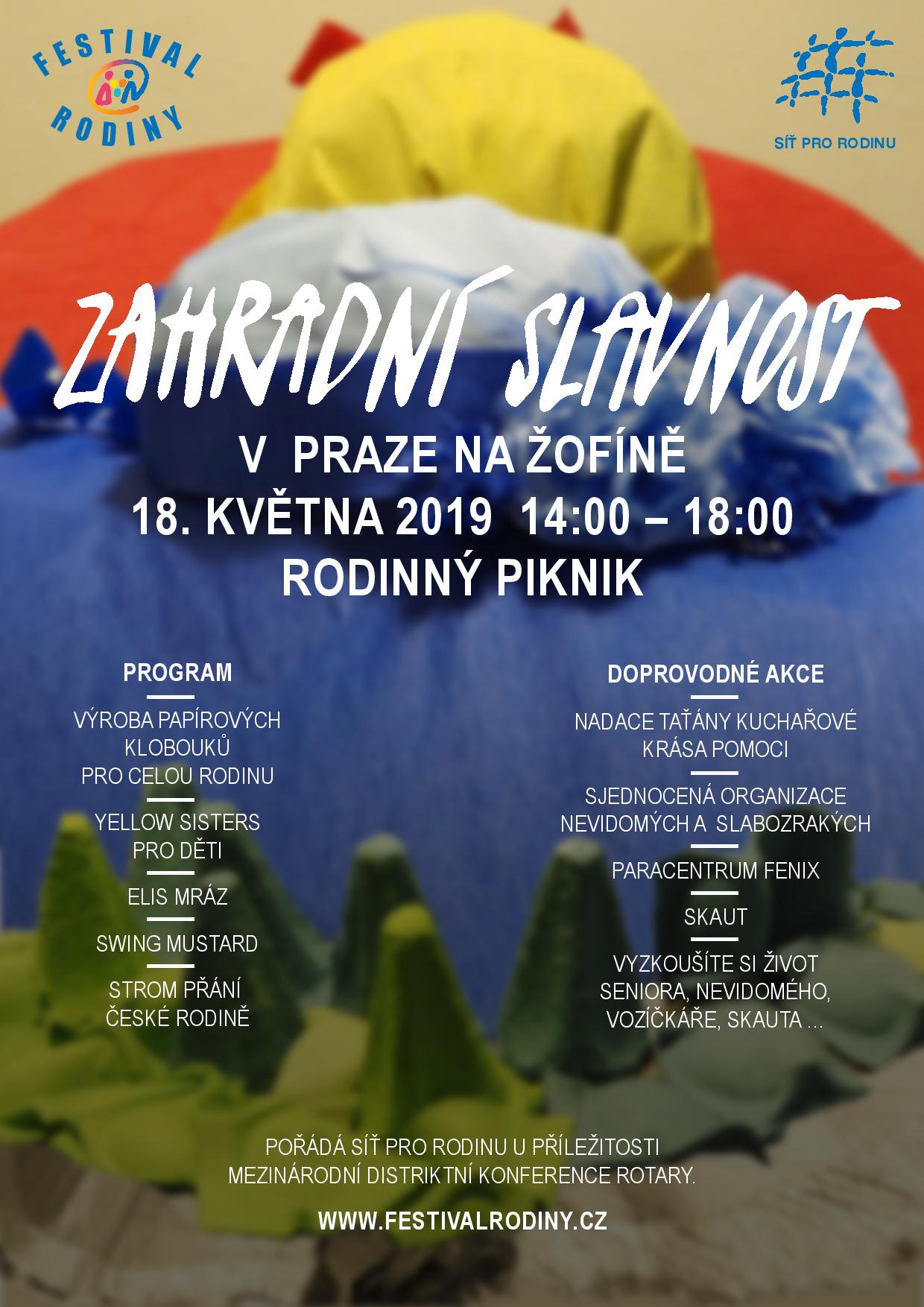 